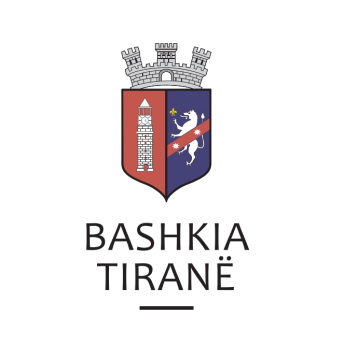 R  E  P U  B  L  I  K  A    E   S  H  Q  I  P  Ë  R  I  S  Ë
KËSHILLI BASHKIAKV E N D I MNr.137, datë 19.11.2021“PËRMIRATIMIN E PAGESËS SË QIRASË SIPAS VLERËS SË TREGUT TË LIRË, TË  INDIVIDËVE/FAMILJEVE, PASURITË E TË CILËVE PREKEN NGA SHPRONËSIMI PËR INTERES PUBLIK, NË FUNKSION TË PROCESIT TË RINDËRTIMIT, ME QËLLIM REALIZIMIN E PROJEKTIT “PËR ZONËN  E RE PËR ZHVILLIM, NË NJËSITË ADMINISTRATIVE NR. 4 DHE NR. 8, ZONA “5 MAJI”Në mbështetje të nenit 113, pika 2, të Kushtetutës, nenit 8 pika 2, nenit 9, pika 1, nënpika 1.1, shkronja “b”, nenit 29, pika 1, nenit 54, nenit 55, pikat 2 dhe 6, të ligjit nr. 139/2015, “Për vetëqeverisjen vendore”, të ndryshuar, nenit 30 dhe nenit 42, pika 1, shkronjat “b” dhe “d”, të ligjit nr. 45/2019, “Për mbrojtjen civile”, Aktit normativ nr.9, datë 16.12.2019, të Këshillit të Ministrave, “Për përballimin e pasojave të fatkeqësisë natyrore”, miratuar me ligjin nr.97/2017, vendimit nr.7, datë 6.1.2020 të Këshillit të Ministrave “Për kushtet dhe procedurën e shpronësimet dhe/ose shkëmbimin e pronës, për interes publik në funksion të procesit të rindërtimit”, të ndryshuar, vendimit nr. 533, datë 22.09.2021, të Këshillit të Ministrave “Për shpronësimin për interes publik, në funksion të procesit të rindërtimit për zhvillimin e zonës të re, përmes kompensimit në shkëmbim për të gjitha pasuritë që preken nga realizimin e projektit “Për zonën e re për zhvillim në Njësitë administrative 4 dhe 8, zona 5 maj, Bashkia Tiranë”, vendimit nr. 172, datë 21.12.2020 të Këshillit Bashkiak “Për miratimin e programit buxhetor afatmesëm 2021-2023 dhe detajimin e buxhetit të Bashkisë së Tiranës për vitin 2021”, të ndryshuar, vendimit nr. 125 datë 15.10.2021 të Këshillit Bashkiak “Për trajtimin me subvencionin e qirasë sipas vlerës së tregut të lirë, të individëve/familjeve, pasuritë e të cilëve preken nga shpronësimi për interes publik, në funksion të procesit të rindërtimit, me qëllim realizimin e projektit “Për zonën e re për zhvillim, në Njësitë Administrative Nr. 4 dhe Nr. 8, zona “5 maji””, si dhe në vijim te memos nr. 44700/1 prot. datë 15.11.2021 të Drejtorisë së Përgjithshme të Shërbimeve Sociale, me propozim të Kryetarit, Këshilli BashkiakV E N D O S I :Miratimin e pagesës së qirasë sipas vlerës së tregut të lirë, të individëve/familjeve, banesat e të cilëve preken nga shpronësimi për interes publik, në funksion të procesit të rindërtimit, me qëllim realizimin e projektit “Për zonën e re për zhvillim, në njësitë administrative nr. 4 dhe nr. 8, zona “5 Maji”, Bashkia Tiranë”, sipas listës së pasqyruar në tabelën bashkëlidhur dhe pjesë përbërëse të këtij vendimi.2. Afati i pagesës së qirasë mujore për familjet e përcaktuara në pikën 1, të këtij vendimi, fillon nga momenti i nisjes së zbatimit të projektit, sipas konfirmimit të Inspektoriatit të Mbrojtjes së Territorit për prishjen e banesës dhe përfundon në momentin e sistemimit të individëve /familjeve në objektet e reja për banim.3. Familjet përfituese sipas këtij vendimi, përjashtohen nga pagesa e taksës së ndërtesës, në masën e parashikuar nga ligji nr. 9632, datë 30.10.2006, “Për sistemin e taksave vendore”, të ndryshuar.4.  Efektet financiare të pikës 1 të këtij vendimi për vitin 2021, do të përballohen sipas rastit, nga subvencionimet e planifikuara në buxhetin e shtetit, programi i strehimit të ministrisë përgjegjëse dhe/ose  nga të ardhurat e buxhetit të Bashkisë Tiranë.5. Ngarkohen Drejtoria e Përgjithshme e Shërbimeve Sociale, Inspektoriati i Mbrojtjes së Territorit, Drejtoria e Përgjithshme e Menaxhimit Financiar, Drejtoria e Përgjithshme e Objekteve në Bashkëpronësi, Administrimit të Njësive Administrative dhe Emergjencave Civile, Njësitë Administrative nr. 4 dhe nr. 8 për ndjekjen dhe zbatimin e këtij vendimi.Ky vendim hyn në fuqi sipas përcaktimeve të pikës 6, të nenit 55, të ligjit nr. 139/2015, “Për vetëqeverisjen vendore”, të ndryshuar.    K R Y E T A R                                                              ROMINA KUKO